Student Advisor Scheme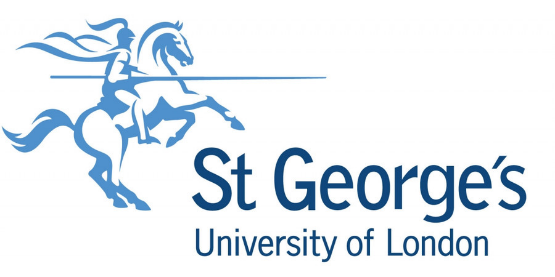 [Insert project/role title][Insert date/period in which the work is needed e.g Spring/Summer 2022]Paid opportunity to [insert detail]Background: [Set the scene for the work, its purpose etc]Further information:What is expected of a St George’s Student Advisor?In general terms, St George’s expects that its Student Advisors willadhere to St George’s CORE values of Commitment, Openness, Respect and Engagementbe committed to collaborating constructively with staff to develop education that aspires to be sector-leadingengage in meaningful discussions, communications and feedbackact constructively with the purpose of creating solutions and resolutionsshare ideas for improving education and enhancing students’ experienceIn this particular project/role what will I be expected to do?  How much will I be paid? You will be paid for X hours work at a rate of Y, a total of Z upon satisfactory completion of the project.When will I be expected to complete this work? The project is due to start [XXXXX] and is expected to be completed by [XXXXX].  During this time [give details of work to be undertaken]Who will I be working with?What will the report/project output be used for? Please complete and return the attached application form to [ name and contact details] no later than [date and time].  Late applications will not be accepted.